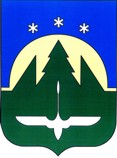 АДМИНИСТРАЦИЯ ГОРОДА ХАНТЫ-МАНСИЙСКАХанты-Мансийского автономного округа - ЮгрыПОСТАНОВЛЕНИЕот 27.07.2015										№840О признании утратившим силупостановления Администрациигорода Ханты-Мансийскаот 08.12.2014 №1197 «Об утверждениипорядка формирования, финансовогообеспечения и мониторинга выполнениямуниципального задания»В связи с приведением муниципальных правовых актов в соответствие с действующим законодательством, руководствуясь статьей 71 Устава города Ханты-Мансийска:1. Признать утратившим силу постановление Администрации города Ханты-Мансийска от 08.12.2014 №1197 «Об утверждении порядка формирования, финансового обеспечения и мониторинга выполнения муниципального задания».2. Настоящее постановление вступает в силу со дня его подписания.Глава Администрациигорода Ханты-Мансийска                               			          М.П. Ряшин